Комунальне підприємство «ДОБРОБУТ»ЗАТВЕРДЖЕНОПротоколом уповноваженої особи Комунального підприємство «ДОБРОБУТ»від «24» лютого 2023 року________________І. Прокулевич   (підпис, мп)ТЕНДЕРНА ДОКУМЕНТАЦІЯ щодо проведення Відкритих торгів з особливостями(без аукціону)за предметом закупівлі:Причіп А8 – 4621 Практика (СК2, КР, К, спецкомплектація)код згідно з ДК 021:2015 - 34220000-5 - «Причепи, напівпричепи та пересувні контейнери»с. Зазим’я2022 р.Додаток № 1 до тендерної документаціїПідстави для відмови в участі у процедурі закупівліУ разі якщо переможець процедури закупівлі не надав у спосіб, зазначений в тендерній документації, документи, що підтверджують відсутність підстав, установлених статтею 17 Закону або надав документи, які не відповідають вимогам визначним у тендерній документації або надав їх з порушенням строків визначених Особливостями замовник відхиляє його на підставі абзацу 3 підпункту 3 пункту 41 Особливостей, а саме: переможець процедури закупівлі не надав у спосіб, зазначений в тендерній документації, документи, що підтверджують відсутність підстав, установлених статтею 17 Закону, з урахуванням пункту 44 цих особливостей.Додаток № 2до Тендерної документаціїПричіп А8 – 4621 Практика (СК2, КР, К, спецкомплектація), код згідно з ДК 021:2015 - 34220000-5 - «Причепи, напівпричепи та пересувні контейнери»Якісні та кількісні характеристики предмета закупівліНазва Товару: Причіп А8 – 4621 ПрактикаКількість Товару – 1 (одна) шт.Місце, умови поставки – 07415, Україна, Київська обл., Броварський р-н, с. Зазим'я, вул. Гостинна, 6. DDP, склад покупця.Строк поставки Товару – до 31.12.2023 року.Характеристики причепа:Комплектність причепа:Документація: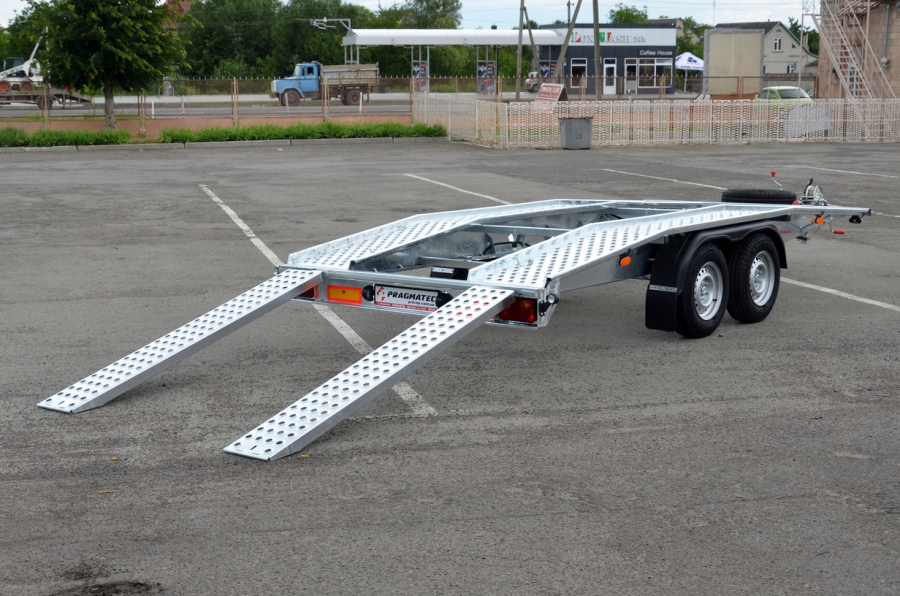 Особливості автовозного причепа (лавети) ПРАКТИКА А8-4621:Посилена рама розрахована на високе динамічне навантаження та інтенсивний режим експлуатації.Конструкція рами та ходової частини розроблені з урахуванням оптимального розподілу вантажу на платформі. Дотримання цієї вимоги забезпечує триваліший термінексплуатації елементів ходової частини та гальмівної системи причепа, а отже, підвищує ступінь безпеки на дорозі та збереження вантажу під час транспортування.Захист усіх металевих елементів забезпечений методом гарячого цинкування.Торсіонні осі, що використовуються як ходова частина, забезпечують необхідний рівень амортизації та ступінь керованості причепом.Гальмівна система представлена інерційним гальмом накату, що забезпечує плавне гальмування причепа, а також значно скорочує гальмівний шлях автопоїзда. В системі також присутнє ручне стоянкове гальмо, яке при русі виконує також роль аварійного гальма. Конструкція колісного гальма включає також автомат заднього ходу, що запобігає блокуванню коліс при русі назад.На дишлі встановлена надійна ручна лебідка для комфортного та безпечного процесу навантаження/розвантаження.Комфорт та безпека експлуатації у темний час доби забезпечені якісною європейською світлотехнікою. Усі ліхтарі, окрім задніх комплексних, діодні.Електрична проводка захищена гофрою та має високі показники бензо- та маслостійкості.Поверхня платформи вкрита перфорованим металевим листом товщиною 3 мм, захищеним від корозії, як і інші металеві частини методом гарячого цинкування.Випуклі краї отворів забезпечують додаткові ребра жорсткості конструкції, а також високий показник зчеплення коліс автомобіля, що перевозиться з платформою лавети.Комплектація причепа зазвичай виконується компонентами (зчіпний пристрій, осі, гальмо накату, та гальмівні троси).Лавета укомплектована двома заїзними трапами довжиною 2 м, які надійно закріплені на рамі за допомогою воротків та зафіксовані з іншого боку кронштейнами з відбійниками для того, щоб під час руху вони не гриміли та не загубилися у дорозі.В комплект також входить повнорозмірне запасне колесо та опорне колесо з навантаженням 300 кг.Товар повинен відповідати технічним, кількісним та якісним вимогам Замовника. Якщо технічні специфікації, використані Замовником що характеризують продукт, містять посилання на значення, назву, торгову марку, патент, тип або конкретне місце походження чи спосіб виробництва Товару вживаються в цій тендерній документації "або еквівалент".Якщо Учасником пропонується аналог чи еквівалент Товару що вимагається Замовником, або вузли чи агрегати заводу-виробника якими комплектується Товар, були замінені на вузли та агрегати іншого виробництва, додатково у складі пропозиції Учасник надає таблицю, складену занаведеною формою*, яка у порівняльному вигляді містить відомості щодо основних технічних та якісних характеристик таких вузлів чи агрегатів. При цьому якість запропонованих еквівалентів не може бути гіршою за якість тих, вузлів чи агрегатів, що заявлені Замовником та повинні за своїми якісними та медико-технічними характеристиками відповідати вимогам та потребам Замовника.Для підтвердження Учасник надає заповнену таблицю відповідності запропонованого Учасником товару технічним, кількісним та якісним вимогам тендерної документації Закмовника;Додаток №3 (Проект договору)до Тендерної документаціїПричіп А8 – 4621 Практика (СК2, КР, К, спецкомплектація), код згідно з ДК 021:2015 - 34220000-5 - «Причепи, напівпричепи та пересувні контейнери»ДОГОВІР № ______________купівлі-продажуПричіп А8 – 4621 Практика (СК2, КР, К, спецкомплектація)___________________                                                  «_____» _________________ 2023 рокуКомунальне підприємство «Добробут», в особі в.о. директора Прокулевича Ігоря Богдановича, який діє на підставі Статуту,(далі - Покупець), з однієї сторони, та__________________________________________________________________, в особі __________________________________________________________, який діє на підставі  _______________________________________(далі - Постачальник), з іншого боку, в подальшому разом Сторони уклали даний Договір про наступне: ПРЕДМЕТ ДОГОВОРУВ порядку та на умовах, визначених цим Договором, Постачальник зобов'язується передати у власність Покупця, а Покупець в порядку та на умовах, визначених цим Договором, зобов'язується прийняти й оплатити товар Причіп А8 – 4621 Практика (СК2, КР, К, спецкомплектація), згідно ДК 021:2015 - 34220000-5 - «Причепи, напівпричепи та пересувні контейнери», (далі – Товар), зазначений в специфікації (Додаток №1 до договору), що є невід`ємною частиною договору.Товар належить Постачальнику на праві власності, не є під заставою, не є під арештом, не є предметом позову третіх осіб, не є обтяженим будь-яким іншим чином.Постачання Товару здійснюється Постачальником за адресою: село Зазим'я, вулиця Гостинна, будинок 6, Броварський район, Київська область, Україна 07415.ЗАГАЛЬНА ВАРТІСТЬ ТОВАРУ ТА ПОРЯДОК ЗДІЙСНЕННЯ ОПЛАТИЗагальна вартість (Ціна) Товару за Договором становить _____грн. коп. (________________________________________________________) в т. ч. ПДВ _____грн. коп. (________________________________________________________) (або без ПДВ).Ціна цього Договору включає: вартість товару, вартість пусконалагоджувальних тестувальних робіт, вартість транспортних послуг на доставку, визначеного цим Договором (склад Покупця) та всі податки, збори та інші обов’язкові платежі, витрати, пов’язані з передпродажною підготовкою та реалізацією товару Покупцю.Оплата товару буде здійснюватись покупцем за власні кошти.Розрахунки між Постачальником та Покупцем здійснюються шляхом перерахування коштів на рахунок Постачальника протягом 10 (десяти) банківських днів після підписання Сторонами видаткової накладної та акту приймання-передачі Товару.У разі ненадходження або невчасного надходження цільових бюджетних коштів на рахунок Покупця, оплата Товару, здійснюється Покупцем протягом 90 (дев’яноста) банківських днів з дати підписання уповноваженими особами Сторін видаткової накладної та Акту.Всі розрахунки по даному Договору здійснюються у безготівковій формі в національній валюті України – гривні. Датою оплати вважається дата списання з поточного рахунка Покупця грошових коштів.ЯКІСТЬ ТОВАРУ ТА ГАРАНТІЙНІ ЗОБОВ’ЯЗАННЯПостачальник повинен поставити Покупцю справний Товар, який відповідає характеристикам, що вказані у Технічних вимогах (Додаток 2 до Договору). Якість Товару повинна відповідати вимогам нормативно-технічної документації, яка діє на території України. Постачальник гарантує якість та цілісність Товару, який він постачає.Постачальник гарантує Покупцю, що якість Товару, який постачається, відповідає якісним та технічним вимогам виробника.Постачальник зобов'язаний передати Покупцю разом із Товаром необхідні технічні та інші документи, які супроводжують Товар, а також документи для реєстрації і належної експлуатації Товару.Постачальник гарантує, що реалізований ним Товар, не перебуває в угоні, у розшуку, не обтяжений правами третіх осіб, договором застави та іншими зобов'язаннями, пов'язаними з переходом права власності на Товар до Покупця.Документи на Товар, які Постачальник повинен передати Покупцю при передачі Товару.Строк дії гарантії на Товар становить ___ (прописом), (учасник надає свою пропозицію), але не менше 24 (двадцяти чотирьох) місяців що обчислюється з моменту отримання Товару Покупцем та підписання Акту приймання передавання Товару уповноваженими особами Сторін.Якщо під час строку дії гарантії будуть виявлені недоліки, дефекти виробника, невідповідність Товару характеристикам, що вказані у Технічних вимогах (Додаток 2 до Договору) та умовам Договору, а також приховані недоліки, що не могли бути виявлені при прийманні та перевірці Товару, проте були виявлені в процесі його використання протягом гарантійного строку, Сторонами складається відповідний документ, як то акт виявлення недоліків / відомість / рішення / інший документ про невідповідність Товару, яким фіксується сам факт виявлених недоліків.Постачальник зобов’язується здійснювати заміну неякісного Товару, у тому числі окремих його частин, вузлів та агрегатів, які вийшли з ладу по вині заводу–виробника та були виявлені протягом гарантійного терміну на якісні за власний рахунок протягом 14 (чотирнадцяти) календарних днів від дня звернення Покупця до Постачальника з повідомленням до дня заміни неякісного Товару на якісний.Повідомлення про неякісний Товар можуть передаватися поштою, телефоном, електронною поштою або факсимільним зв’язком. Постачальник повинен підтвердити отримання повідомлення про неякісний Товар поштою, телефоном електронною поштою або факсимільним зв’язком і зазначити дату отримання, прізвище особи, яка отримала повідомлення. У повідомленні про неякісний Товар Покупець надає інформацію про номер цього Договору, місцезнаходження, найменування Товару і характер невідповідності або дефекту Товару.ТАРА ТА УПАКОВКАТовар за Договором не передається в тарі та не підлягає пакуванню, за винятком випадків, коли транспортування окремих одиниць Товару у тарі або пакуванні передбачені заводом-виробником.СТРОКИ ТА ПОРЯДОК ПОСТАВКИПостачання Товару здійснюється після отримання заявки Покупця про готовність прийняти Товар.Поставка Товару здійснюється в асортименті, кількості та відповідно до Технічного завдання (Додаток 2 до Договору).Датою виконання обов’язку щодо поставки Товару вважається дата Акта приймання-передавання Товару (далі - Акт), при цьому в Акті обов'язково зазначається номер та дата Договору, найменування, кількість, вартість прийнятого Товару та інші визначені реквізити первинних документів.Факт приймання Товару, а також відсутність зауважень щодо його кількості та комплектності, підтверджується підписанням Акту представниками Сторін.Товар, технічні характеристики якого не відповідають вказаним у Технічних вимогах (Додаток 2 до Договору) та умовам Договору, Покупцем не приймається і не оплачується.Право власності на Товар та ризик його випадкового знищення (пошкодження) переходить від Постачальника до Покупця в момент підписання Акту приймання-передавання Товару уповноваженими особами Сторін.ПРАВА ТА ОБОВ’ЯЗКИ СТОРІН Покупець зобов’язаний:6.1.1. Своєчасно та в повному обсязі здійснити оплату за поставлений Товар відповідно до умов Договору.Прийняти поставлений Товар згідно умов Договору, крім випадків, коли він має право відмовитися від Товару, що поставлений з порушенням умов Договору вимагати заміни Товару або усунення виявлених недоліків.Виконувати належним чинним інші зобов’язання, передбачені Цивільним а Господарським кодексами України та іншими актами законодавства. Покупець має право:Контролювати поставку Товару належної якості у строки, встановлені цим Договором.Зменшувати обсяг закупівлі Товару та загальну вартість цього Договору залежно від реального фінансування видатків.Повернути документи на Товар Постачальнику без здійснення оплати в разі неналежного їх оформлення, відсутність підписів, посилання на повний номер і дату укладення цього Договору (останнього додаткового Договору до цього Договору), вартості, кількості поставленого Товару.Достроково в односторонньому порядку розірвати цей Договір у разі невиконання або неналежного виконання зобов’язань Постачальником, письмово повідомивши його про це у строк, що не може бути меншим ніж за 20 (двадцять) календарних днів до дати фактичного розірвання Договору.Провести (під час прийняття Товару / протягом гарантійного строку) дослідження якості Товару, якщо його якість викликає сумнів. Покупець також має інші права, передбачені Цивільним та Господарським кодексами України та іншими актами законодавства. Постачальник зобов’язаний:Забезпечити поставку якісного, комплектного Товару в асортименті і кількості, що визначені в Технічному завданні (Додаток 2 до Договору), у строки, встановлені цим Договором (пункт 5.1. Договору).Передати Покупцю видаткову накладну та всі супровідні документи, що підтверджують якість Товару. Постачальник має право:Своєчасно отримати плату за поставлений Товар.Достроково в односторонньому порядку розірвати цей Договір у разі невиконання або неналежного виконання зобов’язань Покупцем, письмово повідомивши його про це у строк не менше ніж за 20 (двадцять) календарних днів до дати фактичного розірвання Договору.ВІДПОВІДАЛЬНІСТЬ СТОРІН За порушення умов даного Договору винна сторона відшкодовує спричинені цим збитки, що не звільняє її від виконання своїх зобов’язань за Договором в цілому.У випадку порушення своїх зобов'язань за цим Договором Сторони несуть відповідальність, визначену цим Договором та чинним в Україні законодавством.У випадку несвоєчасної оплати Товару Покупець сплачує Постачальнику пеню в розмірі подвійної облікової ставки НБУ від несплаченої суми за кожен день прострочки.У випадку несвоєчасної поставки Товару Постачальник сплачує Покупцю пеню в розмірі подвійної облікової ставки НБУ, що діє у період за який сплачується пеня, від суми непоставленого в строк Товару за кожен день прострочки.У випадку неповідомлення про зміну реквізитів, вся направлена Сторонами кореспонденція на адресу, вказану в Договорі (листи, додатки, угоди, претензії, позови та інше), що повернеться, буде вважатися отриманою, виходячи з дати штемпеля на конверті про його відправку.У разі ненадходження або невчасного надходження цільових бюджетних коштів на рахунок Покупця протягом 90 (дев’яноста) банківських днів з дати підписання уповноваженими особами Сторін видаткової накладної та акту штрафні санкції та сплата пені за умовами Договору до Покупця не застосовується.ОБСТАВИНИ НЕПЕРЕБОРНОЇ СИЛИСторони звільняються від відповідальності за заподіяні збитки та шкоду, невиконання або неналежне виконання умов цього Договору (в тому числі, за неможливість виконання або затримку виконання зобов’язань), якщо таке невиконання (неналежне виконання) виникло в зв’язку з прямою дією форс-мажорних обставин, коли  Сторона, що не виконала зобов’язання чи умову,  не знала і не повинна була знати або передбачити виникнення таких обставин чи їхнаслідків, а також не могла уникнути чи усунути їх дію або їх наслідки наявними у такої Сторони засобами за умов, що для неї склалися.Зокрема, форс-мажорними обставинами для цілей цього Договору можуть визнаватися: стихійні лиха, погодні явища та умови (землетруси, зсуви ґрунту, повені, шквали, урагани.Тайфуни, смерчі, припливи, зливи, снігопади, град, блискавка, стихійні пожежі тощо); революції, оголошена чи неоголошена війна, військові дії або загроза війни, громадські заворушення, страйки, локаути, блокада, ембарго, саботаж, арешти чи ув’язнення; вибухи, виробничі аварії та катастрофи; зміни в чинних державних (міждержавних) нормах та правилах, введення надзвичайного стану, вимоги державних органів, мораторії та інші акти та дії органів державної влади, міжнародних установ та організацій; а також інші явища, події та обставини, що перебувають поза контролем невиконуючої Сторони, якщо така Сторона не могла і не повинна була передбачити їх виникнення та дію, і при цьому не могла попередити або усунути дію чи наслідки дії таких обставин наявними у неї засобами в умовах, що для неї склалися.Сторона для якої виникли форс-мажорні обставини, зобов’язана не пізніше 10 (десять) календарних днів з дня виявлення форс-мажорних обставин відправити поштою або вручити під розписку іншій Стороні письмове повідомлення про виникнення форс-мажорних обставин. В разі неповідомлення про виникнення форс-мажорних обставин, Сторона не має права посилатися на зазначені обставини як на форс-мажорні, за виключенням випадків, коли сама дія форс-мажорних обставин перешкоджала належному та своєчасному поданню такого повідомлення.Дія форс-мажорних обставин автоматично подовжує строк виконання зобов’язань за Договором на строк їх дії, за умови належного повідомлення іншої Сторони про їх виникнення. достатнім підтвердженням наявності і тривалості дії форс-мажорних обставин є документ, виданий виданим Торгово-промисловою палатою України.У випадку, якщо форс-мажорні обставини продовжують діяти впродовж більше, ніж 20 (двадцять) календарних днів, кожна зі Сторін має право відмовитися від Договору повністю або в частині, в якій він не може бути виконаний через дію форс-мажорних обставин. При цьому кожна з Сторін зобов’язана повернути іншій Стороні все отримане згідно анульованої частини Договору і не має права вимагати від іншої Сторони відшкодування можливих збитків в зв’язку з анулюванням (повним чи частковим) Договору.ВИРІШЕННЯ СПОРІВУ випадку виникнення спорів або розбіжностей Сторони зобов’язуються вирішувати їх шляхом взаємних переговорів та консультацій.У разі недосягнення Сторонами згоди спори (розбіжності) вирішуються у судовому порядку.ПОРЯДОК РОЗІРВАННЯ, ВНЕСЕННЯ ЗМІН ДО УМОВ ДОГОВОРУ ТА ІНШІ УМОВИУсі зміни до цього Договору вносяться в період його дії письмово, а саме укладається додатковий договір (додаткова угода) до Договору, що стає невід’ємною частиною цього Договору і набирає чинності лише після його підписання уповноваженими особами Сторін.Зміни, що стосуються змін платіжних реквізитів, адрес та телефонних номерів вносяться письмово, шляхом обміну листами, підписаними уповноваженими особами Сторін та скріпленими печатками (у разі використання).Пропозицію щодо внесення змін до Договору може зробити кожна із Сторін Договору.Пропозиція щодо внесення змін до Договору має містити обґрунтування необхідності внесення таких змін Договору і виражати намір особи, яка її зробила, вважати себе зобов'язаною у разі її прийняття.Зміна Договору допускається лише за згодою Сторін, якщо інше не встановлено законодавством, або рішенням суду.У разі зміни договору зобов'язання сторін змінюються відповідно до змінених умов щодо предмета, місця, строків виконання тощо.Всі зміни і доповнення до цього Договору чинні, якщо вони оформлені у письмовому вигляді, підписані уповноваженими представниками обох Сторін і є невід’ємною частиною даного Договору.Розірвання Договору можливе за письмової згоди Сторін або за рішенням суду.Постачальник не має права вимагати зміни або розірвання Договору у зв’язку з істотною зміною обставин, якими Сторони керувалися під час укладення цього Договору.У разі відмови Постачальника в односторонньому порядку виконувати цей Договір або у разі розірвання Договору з ініціативи Покупця на підставі п. 6.1.4. Договору Постачальник сплачує на вимогу Покупця штрафні санкції у розмірі 15 % (п’ятнадцяти) відсотків від загальної вартості цього Договору протягом 10 (десяти) робочих днів після отримання такої вимоги Покупця.Покупець не відшкодовує Постачальнику витрати в разі розірвання Договору з причини невиконання або неналежного виконання Постачальником своїх договірних зобов’язань за цим Договором, що визначається за згодою Сторін або рішенням суду.У випадку порушення будь-якою із Сторін умов цього Договору, кожна Сторона вправі розірвати його після закінчення 30 (тридцяти) днів з моменту повідомлення про це Сторони, що порушує умови Договору. Усі права та обов’язки Сторін, що випливають з цього Договору до моменту його розірвання, включаючи зобов’язання поставити Товар й оплатити його вартість, зберігають свою силу.АНТИКОРУПЦІЙНІ ПОЛОЖЕННЯ ТА ЗАСТЕРЕЖЕННЯСторони зобов’язуються дотримуватись застосовне законодавство з протидії корупції та протидії легалізації (відмиванню) доходів, одержаних злочинним шляхом, включаючи, крім іншого, будь-які і всі наступні закони і постанови, прийняті на виконання таких законів (з урахуванням змін і доповнень, періодично вносяться до таких законодавчих актів) («Антикорупційне законодавство»):Закон України № 1700-VI1 від 14.10.2014 «Про запобігання корупції»;Закон України № 1701-VII від 14.10.2014 «Про внесення змін до деяких законодавчих актів України щодо визначення кінцевих вигодоодержувачів юридичних осіб та публічних діячів»;Закон України № 1702-VII від 14.10.2014 «Про запобігання та протидію легалізації (відмиванню) доходів, одержаних злочинним шляхом, і фінансуванню тероризму»;Закон України № 1644-VII від 14.10.2014 «Про санкції»;будь-які законодавчі та підзаконні акти, що відображають положення Конвенції ООН про протидію корупції (United Nations Convention against Corruption), прийнятої Генеральною Асамблеєю ООН (Резолюція 58/4 від 31 жовтня 2003р.)При виконанні своїх зобов'язань за Договором, Сторони, їх афілійовані особи, працівники або посередники не здійснюють і не будуть робити яких- небудь дій (відмовляються від бездіяльності), які суперечать вимогам Антикорупційного законодавства, в тому числі, утримуються від прямого чи непрямого, особисто або через третіх осіб пропозиції, обіцянки, дачі, вимагання, прохання, згоди отримати та отримання хабарів в будь-якій формі (у тому числі, у формі грошових коштів, інших цінностей, майна, майнових прав або іншої матеріальної та / або нематеріальній вигоди) на користь або від будь-яких осіб з метою впливу на їх дії чи рішення з метою отримання будь-яких неправомірних переваг або з іншою неправомірною метою.Постачальник підтверджує та гарантує, що він не є юридичною особою – резидентом Російської Федерації/Республіки Білорусь державної форми власності, юридичною особою, створеною та/або зареєстрованою відповідно до законодавства Російської Федерації/Республіки Білорусь, та/або юридичною особою, кінцевим бенефіціарним власником (власником) якої є резидент (резиденти) Російської Федерації/Республіки Білорусь, або фізичною особою (фізичною особою – підприємцем) – резидентом Російської Федерації/Республіки Білорусь, або є суб’єктом господарювання, що здійснює продаж товарів, робіт, послуг походженням з Російської Федерації/Республіки Білорусь (за винятком товарів, робіт та послуг, необхідних для ремонту та обслуговування товарів, придбаних до набрання чинності постановою Кабінету Міністрів України від 12 жовтня 2022 р. № 1178 “Про затвердження особливостей здійснення публічних закупівель товарів, робіт і послуг для замовників, передбачених Законом України “Про публічні закупівлі”, на період дії правового режиму воєнного стану в Україні та протягом 90 днів з дня його припинення або скасування”).СТРОК ДІЇ ДОГОВОРУЦей Договір набирає чинності з дати його підписання уповноваженими особами Сторін і діє до 31.12.2023 року. В частині гарантійних зобов’язань Договір діє до закінчення строку дії гарантії на Товар, який відраховується від дати приймання Товару згідно з видаткової накладної та акту.У разі невиконання Сторонами умов цього Договору в установлений термін він діє до повного виконання ними своїх зобов’язань, що не звільняє Сторони від відповідальності за невиконання взятих на себе зобов’язань за цим Договором.ДОДАТКИ ДО ДОГОВОРУ13.1. Невід’ємною частиною цього Договору є:Додаток № 1 «Специфікація»;Додаток № 2 «Технічні вимоги».14. ЮРИДИЧНІ АДРЕСИ, РЕКВІЗИТИ ТА ПІДПИСИ СТОРІНДодаток № 1до Договору № _______________від «____»____________ 2022 рокуСПЕЦИФІКАЦІЯВартість Товару за Договором становить _____грн. коп. (________________________________________________________) з ПДВ і включає вартість пусконалагоджувальних тестувальних робіт, витрати, пов’язані з передпродажною підготовкою та реалізацією Товару, транспортні послуги на доставку, витрати по зберіганню та всі податки, збори та інші обов’язкові платежі пов’язані з виконанням умов Договору.ПОГОДЖЕНО:Додаток № 2до Договору № _______________від «____»____________ 2022 рокуТЕХНІЧНІ ВИМОГИПОГОДЖЕНО:Додаток 4до Тендерної документаціїФОРМА ПРОПОЗИЦІЇМи, ___________________(назва учасника), надаємо свою пропозицію щодо участі у проведенні закупівлі через систему електронних закупівлі Причіп А8 – 4621 Практика (СК2, КР, К, спецкомплектація), згідно ДК 021:2015 - 34220000-5 - «Причепи, напівпричепи та пересувні контейнери», згідно з технічними та іншими вимогами замовника закупівлі.	Вивчивши документацію про закупівлю та технічні вимоги, на виконання зазначеного вище, ми, уповноважені на підписання договору, маємо можливість та погоджуємося забезпечити поставку товару відповідної якості, в установлені замовником строки.1. Ми погоджуємося з умовами, що Ви можете відхилити нашу чи всі пропозиції по закупівлі згідно з умовами документації про закупівлю, та розуміємо, що Ви 
не обмежені у прийнятті будь-якої іншої пропозиції з більш вигідними для Вас умовами.2. Якщо ми будемо визнані переможцем закупівлі, ми зобов’язуємося підписати із замовником договір про закупівлю відповідно до вимог документації про проведення відкритих торгів з особливостями (в тому числі проекту договору) та нашої пропозиції за ціною відповідно до результатів аукціону не пізніше ніж через 15 днів з дня прийняття рішення про намір укласти договір про закупівлю.3. Зазначеним нижче підписом ми підтверджуємо повну, безумовну і беззаперечну згоду з усіма умовами проведення процедури закупівлі, визначеними в документації про закупівлю з додатками.Посада, прізвище та ініціали, дата, підписУповноваженої особи Учасника, завірені печаткою (за наявністю)________________________Додаток 5до Тендерної документаціїЛист-згодана обробку, використання, поширення та доступ до персональних данихВідповідно до Закону України «Про захист персональних даних» від 01.06.2010р. №2297-VI даю згоду на обробку, використання, поширення та доступ до персональних даних, які передбачено Законом України «Про публічні закупівлі», а також згідно з нормами чинного законодавства, моїх персональних даних, відомостей, які надаю про себе для забезпечення участі у процедурах закупівлі, цивільно-правових та господарських відносин.Посада, прізвище та ініціали, дата, підписУповноваженої особи Учасника, завірені печаткою (за наявністю)________________________Додаток № 6до Тендерної документаціїГарантійний лист	_______(Назва учасника)           , як учасник тендеру на закупівлю Причіп А8 – 4621 Практика (СК2, КР, К, спецкомплектація), згідно ДК 021:2015 - 34220000-5 - «Причепи, напівпричепи та пересувні контейнери», ознайомились з проектом договору, який наведений в Додатку 3 до тендерної документації, та погоджуємось укласти договір в редакції, запропонованій замовником в Додатку 3 до тендерної документації та гарантую виконання його на умовах, викладених в зазначеному проекті договору.Посада, прізвище та ініціали, дата, підписУповноваженої особи Учасника, завірені печаткою (за наявністю)________________________Додаток 7до тендерної документаціїВідомості про Учасника процедури закупівліПосада, прізвище та ініціали, дата, підписУповноваженої особи Учасника, завірені печаткою (за наявністю)________________________№Загальні положенняЗагальні положення1231Терміни, які вживаються в тендерній документаціїТендерну документацію розроблено відповідно до вимог Закону України «Про публічні закупівлі» (зі змінами) (далі – Закон) та постанови Кабінету Міністрів України «Про затвердження особливостей здійснення публічних закупівель товарів, робіт і послуг для замовників, передбачених Законом України “Про публічні закупівлі”, на період дії правового режиму воєнного стану в Україні та протягом 90 днів з дня його припинення або скасування» від 12.10.2022 № 1178 (далі – Особливості). Терміни вживаються у значенні, наведеному в Законі2Інформація про замовника торгів2.1повне найменуванняКомунальне підприємство «ДОБРОБУТ»2.2місцезнаходженнясело Зазим'я, вулиця Гостинна, будинок 6, Броварський район, Київська область, Україна 074152.3Посадова особа замовника, уповноважена здійснювати зв'язок з учасникамиЗ організаційних питань: в.о. директора Комунального підприємства - Прокулевич Ігор БогдановичАдреса та місцезнаходження: с. Зазим’я, вул. Гостинна, будинок 5, Броварський район, Київської області;тел.: +380677659710;електронна адреса: dobrobutkp@ukr.net3Процедура закупівлівідкриті торги з особливостями (без проведення аукціону)4Інформація про предмет закупівлі4.1назва предмета закупівліПричіп А8 – 4621 Практика (СК2, КР, К, спецкомплектація), код згідно з ДК 021:2015 - 34220000-5 - «Причепи, напівпричепи та пересувні контейнери»4.2опис окремої частини (частин) предмета закупівлі (лота), щодо якої можуть бути подані тендерні пропозиціїОкремі частини предмета закупівлі (лоти) не передбачено. Закупівля здійснюється в цілому.4.3кількість товару та місце його поставки1 шт.село Зазим'я, вулиця Гостинна, будинок 6, Броварський район, Київська область, Україна 074154.4строк поставки товарів До 31.12.2023 р.5Недискримінація учасниківУчасники (резиденти та нерезиденти) всіх форм власності та організаційно-правових форм беруть участь у процедурах закупівель на рівних умовах6Інформація про валюту, у якій повинна бути зазначена ціна тендерної пропозиціївалютою тендерної пропозиції є гривня7Інформація про мову (мови), якою (якими) повинні бути складені тендерні пропозиціїУсі документи тендерної пропозиції, які готуються безпосередньо учасником повинні бути складені українською мовою. У разі, якщо документ або інформація, надання яких передбачено цією тендерною документацією, складені іншою мовою, ніж передбачено умовами цієї тендерної документації, у складі тендерної пропозиції надається документ мовою оригіналу з обов’язковим перекладом українською мовою. Якщо учасник торгів є нерезидентом України, він може подавати свою тендерну пропозицію іншою мовою з обов’язковим перекладом українською мовою8Інформація про прийняття чи неприйняття до розгляду тендерної пропозиції, ціна якої є вищою, ніж очікувана вартість предмета закупівлі, визначена замовником в оголошенні про проведення відкритих торгівЗамовник не приймає до розгляду тендерні пропозиції, ціни яких є вищими ніж очікувана вартість предмета, визначена замовником в оголошенні про проведення відкритих торгів з особливостями.Порядок унесення змін та надання роз'яснень до тендерної документаціїПорядок унесення змін та надання роз'яснень до тендерної документаціїПорядок унесення змін та надання роз'яснень до тендерної документації1Процедура надання роз'яснень щодо тендерної документаціїФізична/юридична особа має право не пізніше ніж за три дні до закінчення строку подання тендерної пропозиції звернутися через електронну систему закупівель до замовника за роз’ясненнями щодо тендерної документації та/або звернутися до замовника з вимогою щодо усунення порушення під час проведення тендеру. Усі звернення за роз’ясненнями та звернення щодо усунення порушення автоматично оприлюднюються в електронній системі закупівель без ідентифікації особи, яка звернулася до замовника. Замовник повинен протягом трьох днів з дати їх оприлюднення надати роз’яснення на звернення шляхом оприлюднення його в електронній системі закупівель.У разі несвоєчасного надання замовником роз’яснень щодо змісту тендерної документації електронна система закупівель автоматично зупиняє перебіг відкритих торгів.Для поновлення перебігу відкритих торгів замовник повинен розмістити роз’яснення щодо змісту тендерної документації в електронній системі закупівель з одночасним продовженням строку подання тендерних пропозицій не менш як на чотири дні.2Внесення змін до тендерної документаціїЗамовник має право з власної ініціативи або у разі усунення порушень вимог законодавства у сфері публічних закупівель, викладених у висновку органу державного фінансового контролю відповідно до статті 8 Закону, або за результатами звернень, або на підставі рішення органу оскарження внести зміни до тендерної документації. У разі внесення змін до тендерної документації строк для подання тендерних пропозицій продовжується замовником в електронній системі закупівель таким чином, щоб з моменту внесення змін до тендерної документації до закінчення кінцевого строку подання тендерних пропозицій залишалося не менше чотирьох днів.Зміни, що вносяться замовником до тендерної документації, розміщуються та відображаються в електронній системі закупівель у вигляді нової редакції тендерної документації додатково до початкової редакції тендерної документації. Замовник разом із змінами до тендерної документації в окремому документі оприлюднює перелік змін, що вносяться. Зміни до тендерної документації у машинозчитувальному форматі розміщуються в електронній системі закупівель протягом одного дня з дати прийняття рішення про їх внесення.Інструкція з підготовки тендерної пропозиціїІнструкція з підготовки тендерної пропозиціїІнструкція з підготовки тендерної пропозиції1Зміст і спосіб подання тендерної пропозиціїТендерна пропозиція подається в електронному вигляді через електронну систему закупівель шляхом заповнення електронних форм з окремими полями, де зазначається інформація про ціну, інші критерії оцінки (у разі їх встановлення замовником), інформація від учасника процедури закупівлі про його відповідність кваліфікаційним (кваліфікаційному) критеріям, наявність / відсутність підстав, установлених у статті 17 цього Закону і в тендерній документації, та шляхом завантаження файл у форматі pdf відсканований з оригіналів підписаних уповноваженою особою учасника файл у форматі pdf відсканований з оригіналів підписаних уповноваженою особою учасника інформації про підтвердження відсутності підстав для відмови в участі у процедурі закупівлі визначені Законом (крім пункту 13 частини першої статті 17 Закону) у відповідності до вимог визначених у Додатку № 1 до тендерної документації;файл у форматі pdf відсканований з оригіналів підписаних уповноваженою особою учасника інформації та документів, які підтверджують відповідність технічним, якісним та кількісним характеристики предмета закупівлі відповідно до вимог встановлених у Додатку № 2 до тендерної документації;файл у форматі pdf від сканований з оригіналів підписаних уповноваженою особою учасника Цінової пропозиції складеної у відповідність до форми Додатку 4;файл у форматі pdf відсканований з оригіналу свідоцтва про реєстрацію платника ПДВ є обв’язкою умовою;    Копію витягу або виписки з Єдиного державного реєстру юридичних осіб та фізичних осіб-підприємців та громадських формувань;лист-згода на обробку персональних даних у Додатку 5;Лист-погодження Учасника з проектом Договору зазначеним у Додатку 6;лист відомості про учасника процедури закупівлі згідно Додатку 7; документи, які підтверджують повноваження особи на підписання тендерної пропозиції, якщо підписантом тендерної пропозиціє є не керівник учасника;Копія Статуту або іншого установчого документу, засвідченого підписом  та печаткою Учасника (у разі наявності). У разі, якщо Статут учасника знаходиться у вільному доступі на порталі електронних сервісів Міністерства Юстиції України, учасник повинен надати лист у довільній формі із зазначенням коду доступу результатів надання адміністративних послуг.у разі, якщо учасником є фізична особа або фізична особа-підприємець (далі - уповноважена особа) – паспорт або 2 обороти паспорту у вигляді ID-картки та витягу з Єдиного демографічного реєстру щодо реєстрації місця проживання.інших документів та / або інформації визначені тендерною документацією та додатками.Кожен учасник має право подати тільки одну тендерну пропозицію (у тому числі до визначеної в тендерній документації частини предмета закупівлі (лота). Документи, що не передбачені законодавством для учасників - юридичних, фізичних осіб, у тому числі фізичних осіб - підприємців, можуть не подаватись у складі тендерної пропозиції, про що учасник повинен зазначити у довідці, з посиланням на норми відповідних нормативно-правових актів (за наявності), в складі своєї тендерної пропозиції.Відсутність документів, що не передбачені законодавством для учасників - юридичних, фізичних осіб, у тому числі фізичних осіб - підприємців, у складі тендерної пропозиції, не може бути підставою для її відхилення.Під час подання тендерної пропозиції учасник не може визначити конфіденційною інформацію про запропоновану ціну, інші критерії оцінки, технічні умови, технічні специфікації та документи, що підтверджують відповідність кваліфікаційним критеріям відповідно до статті 16 Закону, і документи, що підтверджують відсутність підстав, установлених статтею 17 Закону. Для забезпечення виконання цих вимог, учасники, при поданні інформації та документів тендерної пропозиції, не визначають їх як конфіденційні.Під час використання електронної системи закупівель з метою подання пропозицій та їх оцінки документи та дані створюються та подаються з урахуванням вимог законів України «Про електронні документи та електронний документообіг» та «Про електронні довірчі послуги». Замовник не вимагає від учасників засвідчувати документи (матеріали та інформацію), що подаються у складі тендерної пропозиції, печаткою та підписом уповноваженої особи, якщо такі документи (матеріали та інформація) надані у формі електронного документа через електронну систему закупівель із накладанням удосконаленого електронного підпису або кваліфікованого електронного підпису. Учасник під час подання тендерної пропозиції має накласти удосконалений електронний підпис або кваліфікований електронний підпис особи уповноваженої на підписання тендерної пропозиції учасника. У разі подання у складі тендерної пропозиції електронного(их) документа(ів) учасник має накласти удосконалений електронний підпис або кваліфікований електронний підпис особи уповноваженої на підписання тендерної пропозиції учасника на кожен електронний документ.Опис формальних помилок: формальними (несуттєвими) вважаються помилки, що пов’язані з оформленням тендерної пропозиції та не впливають на зміст тендерної пропозиції, а саме - технічні помилки та описки. Перелік формальних помилок, затверджений наказом Мінекономіки від 15.04.2020 № 710:1. інформація/документ, подана учасником процедури закупівлі у складі тендерної пропозиції, містить помилку (помилки) у частині: уживання великої літери; уживання розділових знаків та відмінювання слів у реченні; використання слова або мовного звороту, запозичених з іншої мови; зазначення унікального номера оголошення про проведення конкурентної процедури закупівлі, присвоєного електронною системою закупівель та/або унікального номера повідомлення про намір укласти договір про закупівлю - помилка в цифрах; застосування правил переносу частини слова з рядка в рядок; написання слів разом та/або окремо, та/або через дефіс; нумерації сторінок/аркушів (у тому числі кілька сторінок/аркушів мають однаковий номер, пропущені номери окремих сторінок/аркушів, немає нумерації сторінок/аркушів, нумерація сторінок/аркушів не відповідає переліку, зазначеному в документі). 2. Помилка, зроблена учасником процедури закупівлі під час оформлення тексту документа/унесення інформації в окремі поля електронної форми тендерної пропозиції (у тому числі комп'ютерна коректура, заміна літери (літер) та/або цифри (цифр), переставлення літер (цифр) місцями, пропуск літер (цифр), повторення слів, немає пропуску між словами, заокруглення числа), що не впливає на ціну тендерної пропозиції учасника процедури закупівлі та не призводить до її спотворення та/або не стосується характеристики предмета закупівлі, кваліфікаційних критеріїв до учасника процедури закупівлі. 3. Невірна назва документа (документів), що подається учасником процедури закупівлі у складі тендерної пропозиції, зміст якого відповідає вимогам, визначеним замовником у тендерній документації. 4. Окрема сторінка (сторінки) копії документа (документів) не завірена підписом та/або печаткою учасника процедури закупівлі (у разі її використання). 5. У складі тендерної пропозиції немає документа (документів), на який посилається учасник процедури закупівлі у своїй тендерній пропозиції, при цьому замовником не вимагається подання такого документа в тендерній документації. 6. Подання документа (документів) учасником процедури закупівлі у складі тендерної пропозиції, що не містить власноручного підпису уповноваженої особи учасника процедури закупівлі, якщо на цей документ (документи) накладено її кваліфікований електронний підпис. 7. Подання документа (документів) учасником процедури закупівлі у складі тендерної пропозиції, що складений у довільній формі та не містить вихідного номера. 8. Подання документа учасником процедури закупівлі у складі тендерної пропозиції, що є сканованою копією оригіналу документа/електронного документа. 9. Подання документа учасником процедури закупівлі у складі тендерної пропозиції, який засвідчений підписом уповноваженої особи учасника процедури закупівлі та додатково містить підпис (візу) особи, повноваження якої учасником процедури закупівлі не підтверджені (наприклад, переклад документа завізований перекладачем тощо). 10. Подання документа (документів) учасником процедури закупівлі у складі тендерної пропозиції, що містить (містять) застарілу інформацію про назву вулиці, міста, найменування юридичної особи тощо, у зв'язку з тим, що такі назва, найменування були змінені відповідно до законодавства після того, як відповідний документ (документи) був (були) поданий (подані). 11. Подання документа (документів) учасником процедури закупівлі у складі тендерної пропозиції, в якому позиція цифри (цифр) у сумі є некоректною, при цьому сума, що зазначена прописом, є правильною. 12. Подання документа (документів) учасником процедури закупівлі у складі тендерної пропозиції в форматі, що відрізняється від формату, який вимагається замовником у тендерній документації, при цьому такий формат документа забезпечує можливість його перегляду.Приклади формальних помилок:«вінницька область» замість «Вінницька область» або «місто львів» замість «місто Львів»; «у складі тендерна пропозиція» замість «у складі тендерної пропозиції»;«наявність в учасника процедури закупівлі обладнання матеріально-технічної бази та технологій» замість «наявність в учасника процедури закупівлі обладнання, матеріально-технічної бази та технологій»;«тендернапропозиція» замість «тендерна пропозиція»;«срток поставки» замість «строк поставки»;«Довідка» замість «Лист», «Гарантійний лист» замість «Довідка», «Лист» замість «Гарантійний лист» тощо;подання документа у форматі  «PDF» замість «JPEG», «JPEG» замість «PDF», «RAR» замість «PDF», «7z» замість «PDF» тощо.2Забезпечення тендерної пропозиціїНе вимагається3Умови повернення чи неповернення забезпечення тендерної пропозиціїНе вимагається4Строк, протягом якого тендерні пропозиції є дійснимиТендерні пропозиції вважаються дійсними протягом 90 днів із дати кінцевого строку подання тендерних пропозицій. Тендерні пропозиції залишаються дійсними протягом зазначеного в тендерній документації строку, який у разі необхідності може бути продовжений.До закінчення зазначеного строку замовник має право вимагати від учасників процедури закупівлі продовження строку дії тендерних пропозицій. Учасник процедури закупівлі має право:відхилити таку вимогу, не втрачаючи при цьому наданого ним забезпечення тендерної пропозиції;погодитися з вимогою та продовжити строк дії поданої ним тендерної пропозиції і наданого забезпечення тендерної пропозиції.У разі необхідності учасник процедури закупівлі має право з власної ініціативи продовжити строк дії своєї тендерної пропозиції, повідомивши про це замовникові через електронну систему закупівель.5Кваліфікаційні критерії до учасників та вимоги, установлені статтею 17 ЗаконуПід час здійснення закупівлі товарів замовник не застосовує до учасників процедури закупівлі кваліфікаційні критерії, визначені статтею 16 Закону відповідно до пункту 45 Особливостей.Підстави для відмови в участі у процедурі закупівлі встановлені статтею 17 Закону (крім пункту 13 частини першої статті 17 Закону) та спосіб підтвердження спосіб підтвердження відповідності учасників викладений у Додатку № 1.6Інформація про технічні, якісні та кількісні характеристики предмета закупівліІнформація про необхідні технічні, якісні та кількісні характеристики предмета закупівлі та технічна специфікація до предмета закупівлі викладена у Додатку № 2.7Інформація про субпідрядника / співвиконавцяЗакуповується товар, тому вимоги щодо надання інформації про субпідрядника / співвиконавця не встановлюються.8Внесення змін або відкликання тендерної пропозиції учасникомУчасник процедури закупівлі має право внести зміни до своєї тендерної пропозиції або відкликати її до закінчення кінцевого строку її подання без втрати свого забезпечення тендерної пропозиції. Такі зміни або заява про відкликання тендерної пропозиції враховуються, якщо вони отримані електронною системою закупівель до закінчення кінцевого строку подання тендерних пропозицій.9Ступень локалізації виробництваУчасник у складі тендерної пропозиції має надати довідку у довільній формі із зазначенням ID товару, який присвоєно електронною системою закупівель. Замовник самостійно перевіряє інформацію щодо ступеня локалізації виробництва товару, який є предметом закупівлі у переліку товарів, що є предметом закупівлі, з підтвердженим ступенем локалізації за посиланням: https://prozorro.gov.ua/search/products. У разі відсутності товару запропонованого учасником процедури закупівлі у відповідному переліку або у разі, якщо ступень локалізації товару є меншим ніж 10 відсотків, замовник відхиляє тендерну пропозицію учасника на підставі абзацу 6 підпункту 2 пункту 41 Особливостей, а саме: тендерна пропозиціяне відповідає вимогам, установленим у тендерній документації відповідно до абзацу 1 частини 3 статті 22 Закону.Не відхиляються пропозиції учасників, якщо на закупівлю поширюється дія міжнародної угоди та товар, що пропонується учасником, має сертифікат про походження товару з країни, яка є членом цієї угоди. Учасник надає інформаційний лист про наявність запропонованого товару в переліку із відповідним ступенем локалізації, який формує та веде Уповноважений орган або вказати безпосередньо посилання на відповідний товар.Зазначена вимога щодо ступеню локалізації не застосовується до закупівель товарів, вартість яких дорівнює або перевищує суми, зазначеній в Угоді про державні закупівлі, укладеній 15 квітня 1994 р. в м. Марракеші, із змінами, внесеними Протоколом про внесення змін до Угоди про державні закупівлі, вчиненим 30 березня 2012 р. в м. Женеві, а також положеннях про державні закупівлі інших міжнародних договорів України, згода на обов’язковість яких надана Верховною Радою України, зокрема угодах про вільну торгівлю, в гривневому еквіваленті на дату закупівлі і країною походження яких є країни, з якими Україна уклала такі угоди, та країни, які є учасниками Угоди про державні закупівлі, до якої Україна приєдналася відповідно до Закону України “Про приєднання України до Угоди про державні закупівлі”, що підтверджується сертифікатом про походження товару.В розумінні цієї закупівлі під іншими міжнародними договорами України, згода на обов’язковість яких надана Верховною Радою України (зокрема угодами про вільну торгівлю) вважаються:- Угода про асоціацію між Україною, з однієї сторони, та Європейським Союзом, Європейським співтовариством з атомноїенергії і їхніми державами-членами, з іншої сторони;- Угода про політичне співробітництво, вільнуторгівлю і стратегічне партнерство між Україною та Сполученим Королівством Великої Британії і Північної Ірландії;- Угода про вільнуторгівлю між Україною та державами ЄАВТ;- Угода про вільну торгівлю між Україною та Канадою.Подання та розкриття тендерної пропозиціїПодання та розкриття тендерної пропозиціїПодання та розкриття тендерної пропозиції1Кінцевий строк подання тендерної пропозиціїЗазначено Замовником в електронній системі.Тендерні пропозиції після закінчення кінцевого строку їх подання не приймаються електронною системою закупівель.2Дата та час розкриття тендерної пропозиціїРозкриття тендерних пропозицій з інформацією та документами, що підтверджують відповідність учасника кваліфікаційним критеріям та вимогам до предмета закупівлі, а також з інформацією та документами, що містять технічний опис предмета закупівлі, здійснюється автоматично електронною системою закупівель одразу після завершення електронного аукціону.Для проведення відкритих торгів із застосуванням електронного аукціону повинно бути подано не менше двох тендерних пропозицій.Якщо була подана одна тендерна пропозиція, електронна система закупівель після закінчення строку для подання тендерних пропозицій, визначених замовником в оголошенні про проведення відкритих торгів, не проводить оцінку такої тендерної пропозиції та визначає таку тендерну пропозицію найбільш економічно вигідною.Оцінка тендерної пропозиціїОцінка тендерної пропозиціїОцінка тендерної пропозиції1Перелік критеріїв оцінки та методика оцінки тендерних пропозицій із зазначенням питомої ваги кожного критеріюЄдиний критерій оцінки – Ціна – 100%.Ціна тендерної пропозиції повинна враховувати податки і збори, у тому числі, що сплачуються або мають бути сплачені відповідно до положень Податкового кодексу України. 2Інша інформаціяУ складі тендерної пропозиції учасник надає інформацію в довільній формі про те, що учасник процедури закупівлі не є юридичною особою – резидентом Російської Федерації/Республіки Білорусь державної форми власності, юридичною особою, створеною та/або зареєстрованою відповідно до законодавства Російської Федерації/Республіки Білорусь, та/або юридичною особою, кінцевим бенефіціарним власником (власником) якої є резидент (резиденти) Російської Федерації/Республіки Білорусь, або фізичною особою (фізичною особою – підприємцем) – резидентом Російської Федерації/Республіки Білорусь, або є суб’єктом господарювання, що здійснює продаж товарів, робіт, послуг походженням з Російської Федерації/Республіки Білорусь (за винятком товарів, робіт та послуг, необхідних для ремонту та обслуговування товарів, придбаних до набрання чинності постановою Кабінету Міністрів України від 12 жовтня 2022 р. № 1178 “Про затвердження особливостей здійснення публічних закупівель товарів, робіт і послуг для замовників, передбачених Законом України “Про публічні закупівлі”, на період дії правового режиму воєнного стану в Україні та протягом 90 днів з дня його припинення або скасування”). На підтвердження інформації зазначено у довідці в довільній формі учасник надає Витяг з Єдиного державного реєстру юридичних осіб, фізичних осіб - підприємців та громадських формувань.У разі ненадання учасником довідки в довільній формі та / або Витягу з Єдиного державного реєстру юридичних осіб, фізичних осіб - підприємців та громадських формувань та / або у випадку якщо учасник процедури закупівлі є юридичною особою – резидентом Російської Федерації/Республіки Білорусь державної форми власності, юридичною особою, створеною та/або зареєстрованою відповідно до законодавства Російської Федерації/Республіки Білорусь, та/або юридичною особою, кінцевим бенефіціарним власником (власником) якої є резидент (резиденти) Російської Федерації/Республіки Білорусь, або фізичною особою (фізичною особою – підприємцем) – резидентом Російської Федерації/Республіки Білорусь, або є суб’єктом господарювання, що здійснює продаж товарів, робіт, послуг походженням з Російської Федерації/Республіки Білорусь (за винятком товарів, робіт та послуг, необхідних для ремонту та обслуговування товарів, придбаних до набрання чинності постановою Кабінету Міністрів України від 12 жовтня 2022 р. № 1178 “Про затвердження особливостей здійснення публічних закупівель товарів, робіт і послуг для замовників, передбачених Законом України “Про публічні закупівлі”, на період дії правового режиму воєнного стану в Україні та протягом 90 днів з дня його припинення або скасування”), замовник відхиляє такого учасника на підставі абзацу 7 підпункту 1 пункту 41 Особливостей, а саме: учасник процедури закупівлі є юридичною особою – резидентом Російської Федерації/Республіки Білорусь державної форми власності, юридичною особою, створеною та/або зареєстрованою відповідно до законодавства Російської Федерації/Республіки Білорусь, та/або юридичною особою, кінцевим бенефіціарним власником (власником) якої є резидент (резиденти) Російської Федерації/Республіки Білорусь, або фізичною особою (фізичною особою – підприємцем) – резидентом Російської Федерації/Республіки Білорусь, або є суб’єктом господарювання, що здійснює продаж товарів, робіт, послуг походженням з Російської Федерації/Республіки Білорусь (за винятком товарів, робіт та послуг, необхідних для ремонту та обслуговування товарів, придбаних до набрання чинності постановою Кабінету Міністрів України від 12 жовтня 2022 р. № 1178 “Про затвердження особливостей здійснення публічних закупівель товарів, робіт і послуг для замовників, передбачених Законом України “Про публічні закупівлі”, на період дії правового режиму воєнного стану в Україні та протягом 90 днів з дня його припинення або скасування”).Учасник у складі тендерної пропозиції має надати довідку в довільній формі про те, що він не здійснює господарську діяльність або його місцезнаходження (місце проживання – для фізичних осіб-підприємців) не знаходиться на тимчасово окупованій території. У разі, якщо місцезнаходження учасника зареєстроване на тимчасово окупованій території, учасник має надати підтвердження зміни податкової адреси на іншу територію України видане уповноваженим на це органом. Тимчасово окупованою територією є частини території України, в межах яких збройні формування Російської Федерації та окупаційна адміністрація Російської Федерації встановили та здійснюють фактичний контроль або в межах яких збройні формування Російської Федерації встановили та здійснюють загальний контроль з метою встановлення окупаційної адміністрації Російської Федерації. У разі ненадання учасником інформації або у випадку якщо учасник зареєстрований на тимчасово окупованій території та не надав у складі тендерної пропозиції підтвердження зміни податкової адреси на іншу територію України видане уповноваженим на це органом, замовник відхиляє його тендерну пропозицію на підставі абзацу 5підпункту 2 пункту 41 Особливостей, а саме: тендерна пропозиція не відповідає вимогам, установленим у тендерній документації відповідно до абзацу першого частини третьої статті 22 Закону.Якщо замовником під час розгляду тендерної пропозиції учасника процедури закупівлі виявлено невідповідності в інформації та/або документах, що подані учасником процедури закупівлі у тендерній пропозиції та/або подання яких передбачалося тендерною документацією, він розміщує у строк, який не може бути меншим ніж два робочі дні до закінчення строку розгляду тендерних пропозицій, повідомлення з вимогою про усунення таких невідповідностей в електронній системі закупівель.Під невідповідністю в інформації та/або документах, що подані учасником процедури закупівлі у складі тендерній пропозиції та/або подання яких вимагається тендерною документацією, розуміється у тому числі відсутність у складі тендерної пропозиції інформації та/або документів, подання яких передбачається тендерною документацією (крім випадків відсутності забезпечення тендерної пропозиції, якщо таке забезпечення вимагалося замовником, та/або інформації (та/або документів) про технічні та якісні характеристики предмета закупівлі, що пропонується учасником процедури в його тендерній пропозиції). Невідповідністю в інформації та/або документах, які надаються учасником процедури закупівлі на виконання вимог технічної специфікації до предмета закупівлі, вважаються помилки, виправлення яких не призводить до зміни предмета закупівлі, запропонованого учасником процедури закупівлі у складі його тендерної пропозиції, найменування товару, марки, моделі тощо.Замовник не може розміщувати щодо одного і того ж учасника процедури закупівлі більше ніж один раз повідомлення з вимогою про усунення невідповідностей в інформації та/або документах, що подані учасником процедури закупівлі у складі тендерної пропозиції, крім випадків, пов’язаних з виконанням рішення органу оскарження.Замовник має право звернутися за підтвердженням інформації, наданої учасником, до органів державної влади, підприємств, установ, організацій відповідно до їх компетенції. У разі отримання достовірної інформації про невідповідність переможця процедури закупівлі вимогам кваліфікаційних критеріїв, підставам, установленим частиною 1 статті 17 цього Закону, або факту зазначення у тендерній пропозиції будь-якої недостовірної інформації, що є суттєвою при визначенні результатів процедури закупівлі, замовник відхиляє тендерну пропозицію такого учасника.3Відхилення тендерних пропозиційЗамовник відхиляє тендерну пропозицію із зазначенням аргументації в електронній системі закупівель у разі, коли:1) учасник процедури закупівлі:зазначив у тендерній пропозиції недостовірну інформацію, що є суттєвою для визначення результатів відкритих торгів, яку замовником виявлено згідно з абзацом другим частини п’ятнадцятої статті 29 Закону;не надав забезпечення тендерної пропозиції, якщо таке забезпечення вимагалося замовником, та/або забезпечення тендерної пропозиції не відповідає умовам, що визначені замовником у тендерній документації до такого забезпечення тендерної пропозиції;не виправив виявлені замовником після розкриття тендерних пропозицій невідповідності в інформації та/або документах, що подані ним у складі своєї тендерної пропозиції, та/або змінив предмет закупівлі (його найменування, марку, модель тощо) під час виправлення виявлених замовником невідповідностей, протягом 24 годин з моменту розміщення замовником в електронній системі закупівель повідомлення з вимогою про усунення таких невідповідностей;не надав обґрунтування аномально низької ціни тендерної пропозиції протягом строку, визначеного в частині чотирнадцятій статті 29 Закону;визначив конфіденційною інформацію, що не може бути визначена як конфіденційна відповідно до вимог частини другої статті 28 Закону;є юридичною особою – резидентом Російської Федерації/Республіки Білорусь державної форми власності, юридичною особою, створеною та/або зареєстрованою відповідно до законодавства Російської Федерації/Республіки Білорусь, та/або юридичною особою, кінцевим бенефіціарним власником (власником) якої є резидент (резиденти) Російської Федерації/Республіки Білорусь, або фізичною особою (фізичною особою – підприємцем) – резидентом Російської Федерації/Республіки Білорусь, або є суб’єктом господарювання, що здійснює продаж товарів, робіт, послуг походженням з Російської Федерації/Республіки Білорусь (за винятком товарів, робіт та послуг, необхідних для ремонту та обслуговування товарів, придбаних до набрання чинності постановою Кабінету Міністрів України від 12 жовтня 2022 р. № 1178 “Про затвердження особливостей здійснення публічних закупівель товарів, робіт і послуг для замовників, передбачених Законом України “Про публічні закупівлі”, на період дії правового режиму воєнного стану в Україні та протягом 90 днів з дня його припинення або скасування”);2) тендерна пропозиція:не відповідає умовам технічної специфікації та іншим вимогам щодо предмета закупівлі тендерної документації;викладена іншою мовою (мовами), ніж мова (мови), що передбачена тендерною документацією;є такою, строк дії якої закінчився;є такою, ціна якої перевищує очікувану вартість предмета закупівлі, визначену замовником в оголошенні про проведення відкритих торгів, якщо замовник у тендерній документації не зазначив про прийняття до розгляду тендерної пропозиції, ціна якої є вищою, ніж очікувана вартість предмета закупівлі, визначена замовником в оголошенні про проведення відкритих торгів, та/або не зазначив прийнятний відсоток перевищення або відсоток перевищення є більшим, ніж зазначений замовником в тендерній документації;не відповідає вимогам, установленим у тендерній документації відповідно до абзацу першого частини третьої статті 22 Закону;3) переможець процедури закупівлі:відмовився від підписання договору про закупівлю відповідно до вимог тендерної документації або укладення договору про закупівлю;не надав у спосіб, зазначений в тендерній документації, документи, що підтверджують відсутність підстав, установлених статтею 17 Закону, з урахуванням пункту 44 цих особливостей;не надав копію ліцензії або документа дозвільного характеру (у разі їх наявності) відповідно до частини другої статті 41 Закону;не надав забезпечення виконання договору про закупівлю, якщо таке забезпечення вимагалося замовником;надав недостовірну інформацію, що є суттєвою для визначення результатів процедури закупівлі, яку замовником виявлено згідно з абзацом другим частини п’ятнадцятої статті 29 Закону.Замовник може відхилити тендерну пропозицію із зазначенням аргументації в електронній системі закупівель у разі, коли:учасник процедури закупівлі надав неналежне обґрунтування щодо ціни або вартості відповідних товарів, робіт чи послуг тендерної пропозиції, що є аномально низькою;учасник процедури закупівлі не виконав свої зобов’язання за раніше укладеним договором про закупівлю із тим самим замовником, що призвело до застосування санкції у вигляді штрафів та/або відшкодування збитків протягом трьох років з дати їх застосування, з наданням документального підтвердження застосування до такого учасника санкції (рішення суду або факт добровільної сплати штрафу, або відшкодування збитків).Замовник зобов’язаний відхилити тендерну пропозицію переможця процедури закупівлі в разі, коли наявні підстави, визначені статтею 17 Закону (крім пункту 13 частини першої статті 17 Закону).Інформація про відхилення тендерної пропозиції, у тому числі підстави такого відхилення (з посиланням на відповідні положення цих особливостей та умови тендерної документації, яким така тендерна пропозиція та/або учасник не відповідають, із зазначенням, у чому саме полягає така невідповідність), протягом одного дня з дати ухвалення рішення оприлюднюється в електронній системі закупівель та автоматично надсилається учаснику процедури закупівлі/переможцю процедури закупівлі, тендерна пропозиція якого відхилена, через електронну систему закупівель.Результати тендеру та укладання договору про закупівлюРезультати тендеру та укладання договору про закупівлюРезультати тендеру та укладання договору про закупівлю1Відміна замовником тендеру чи визнання його таким, що не відбувсяЗамовник відміняє відкриті торги у разі:1) відсутності подальшої потреби в закупівлі товарів, робіт чи послуг;2) неможливості усунення порушень, що виникли через виявлені порушення вимог законодавства у сфері публічних закупівель, з описом таких порушень;3) скорочення обсягу видатків на здійснення закупівлі товарів, робіт чи послуг;4) коли здійснення закупівлі стало неможливим внаслідок дії обставин непереборної сили.У разі відміни відкритих торгів замовник протягом одного робочого дня з дати прийняття відповідного рішення зазначає в електронній системі закупівель підстави прийняття такого рішення. Відкриті торги автоматично відміняються електронною системою закупівель у разі:1) відхилення всіх тендерних пропозицій (у тому числі, якщо була подана одна тендерна пропозиція, яка відхилена замовником) згідно з цими особливостями;2) неподання жодної тендерної пропозиції для участі у відкритих торгах у строк, установлений замовником згідно з цими особливостями.Електронною системою закупівель автоматично протягом одного робочого дня з дати настання підстав для відміни відкритих торгів, визначених цим пунктом, оприлюднюється інформація про відміну відкритих торгів.Відкриті торги можуть бути відмінені частково (за лотом).Інформація про відміну відкритих торгів автоматично надсилається всім учасникам процедури закупівлі електронною системою закупівель в день її оприлюднення.2Строк укладання договору про закупівлюЗ метою забезпечення права на оскарження рішень замовника до органу оскарження договір про закупівлю не може бути укладено раніше ніж через п’ять днів з дати оприлюднення в електронній системі закупівель повідомлення про намір укласти договір про закупівлю.Замовник укладає договір про закупівлю з учасником, який визнаний переможцем процедури закупівлі, протягом строку дії його пропозиції, не пізніше ніж через 15 днів з дати прийняття рішення про намір укласти договір про закупівлю відповідно до вимог тендерної документації та тендерної пропозиції переможця процедури закупівлі. У випадку обґрунтованої необхідності строк для укладення договору може бути продовжений до 60 днів. У разі подання скарги до органу оскарження після оприлюднення в електронній системі закупівель повідомлення про намір укласти договір про закупівлю перебіг строку для укладення договору про закупівлю зупиняється.3Проект договору про закупівлюПроект договору про закупівлю викладений у Додатку № 3 до тендерної документації.4Умови укладання договору про закупівлюДоговір про закупівлю укладається відповідно до норм Цивільного та Господарського кодексів України з урахуванням особливостей, визначених Законом.Умови договору про закупівлю не повинні відрізнятися від змісту тендерної пропозиції за результатами електронного аукціону переможця процедури закупівлі, крім випадків: визначення грошового еквівалента зобов’язання в іноземній валюті; перерахунку ціни за результатами електронного аукціону в бік зменшення ціни тендерної пропозиції учасника без зменшення обсягів закупівлі;перерахунку ціни та обсягів товарів за результатами електронного аукціону в бік зменшення за умови необхідності приведення обсягів товарів до кратності упаковки.У разі необхідності перерахунку ціни тендерної пропозиції без зменшення обсягу переможець має надати такий перерахунок замовнику під час укладання договору.Переможець процедури закупівлі під час укладення договору про закупівлю повинен надати: 1) відповідну інформацію про право підписання договору про закупівлю шляхом завантаження інформації в електронну систему закупівель2) копію ліцензії або документа дозвільного характеру (у разі їх наявності) на провадження певного виду господарської діяльності, якщо отримання дозволу або ліцензії на провадження такого виду діяльності передбачено законом.Істотні умови договору про закупівлю не можуть змінюватися після його підписання до виконання зобов’язань сторонами в повному обсязі, крім випадків визначених пунктом 19 Особливостей.5Дії замовника при відмові переможця процедури закупівлі від підписання договір про закупівлюУ разі відхилення тендерної пропозиції з підстави, визначеної підпунктом 3 пункту 41 цих особливостей, замовник визначає переможця процедури закупівлі серед тих учасників процедури закупівлі, тендерна пропозиція (строк дії якої ще не минув) якого відповідає критеріям та умовам, що визначені у тендерній документації, і може бути визнана найбільш економічно вигідною відповідно до вимог Закону та цих особливостей, та приймає рішення про намір укласти договір про закупівлю у порядку та на умовах, визначених статтею 33 Закону та цим пунктом.6Забезпечення виконання договору про закупівлюНе вимагається.№ п/пПідстави для відмови в участі у процедурі закупівліУчасник процедури закупівліПереможець у строк, що не перевищує чотири дні з дати оприлюднення в електронній системі закупівель повідомлення про намір укласти договір про закупівлю, надає замовнику шляхом оприлюднення в електронній системі закупівель:1замовник має незаперечні докази того, що учасник процедури закупівлі пропонує, дає або погоджується дати прямо чи опосередковано будь-якій службовій (посадовій) особі замовника, іншого державного органу винагороду в будь-якій формі (пропозиція щодо найму на роботу, цінна річ, послуга тощо) з метою вплинути на прийняття рішення щодо визначення переможця процедури закупівлі або застосування замовником певної процедури закупівлі (пункт 1 частини 1 статті 17 Закону)Замовник перевіряє інформацію самостійно.Замовник перевіряє інформацію самостійно. Переможець не надає підтвердження своєї відповідності.2відомості про юридичну особу, яка є учасником процедури закупівлі, внесено до Єдиного державного реєстру осіб, які вчинили корупційні або пов’язані з корупцією правопорушення (пункт 2 частини 1 статті 17 Закону)Учасник процедури закупівлі підтверджує відсутність підстави шляхом самостійного декларування відсутності такої підстави в електронній системі закупівель під час подання тендерної пропозиціїНа момент оприлюднення оголошення про проведення відкритих торгів доступ до Єдиного державного реєстру осіб, які вчинили корупційні або пов’язані з корупцією правопорушення є обмеженим, тому відповідно до пункту 44 Особливостей переможець процедури закупівлі має надати витяг або довідку з Єдиного державного реєстру осіб, які вчинили корупційні правопорушення про те, що відомості про юридичну особу, яка є учасником процедури закупівлі, не внесено до Єдиного державного реєстру осіб, які вчинили корупційні або пов’язані з корупцією правопорушення.3службову (посадову) особу учасника процедури закупівлі, яку уповноважено учасником представляти його інтереси під час проведення процедури закупівлі, фізичну особу, яка є учасником, було притягнуто згідно із законом до відповідальності за вчинення корупційного правопорушення або правопорушення, пов’язаного з корупцією (пункт 3 частини 1 статті 17 Закону)Учасник процедури закупівлі підтверджує відсутність підстави шляхом самостійного декларування відсутності такої підстави в електронній системі закупівель під час подання тендерної пропозиціїНа момент оприлюднення оголошення про проведення відкритих торгів доступ до Єдиного державного реєстру осіб, які вчинили корупційні або пов’язані з корупцією правопорушення є обмеженим, тому відповідно до пункту 44 Особливостей переможець процедури закупівлі має надати витяг або довідку з Єдиного державного реєстру осіб, які вчинили корупційні правопорушення  про те, що службову (посадову) особу учасника процедури закупівлі, яку уповноважено учасником представляти його інтереси під час проведення процедури закупівлі, фізичну особу, яка є учасником, не було притягнуто згідно із законом до відповідальності за вчинення корупційного правопорушення або правопорушення, пов’язаного з корупцією.4суб’єкт господарювання (учасник) протягом останніх трьох років притягувався до відповідальності за порушення, передбачене пунктом 4 частини 2 статті 6, пунктом 1 статті 50 Закону України «Про захист економічної конкуренції», у вигляді вчинення антиконкурентних узгоджених дій, що стосуються спотворення результатів тендерів (пункт 4 частини 1 статті 17 Закону)Замовник перевіряє інформацію самостійно.Замовник перевіряє інформацію самостійно. Переможець не надає підтвердження своєї відповідності.5фізична особа, яка є учасником процедури закупівлі, була засуджена за кримінальне правопорушення, вчинене з корисливих мотивів (зокрема, пов’язане з хабарництвом та відмиванням коштів), судимість з якої не знято або не погашено у встановленому законом порядку (пункт 5 частини 1 статті 17 Закону)Учасник процедури закупівлі підтверджує відсутність підстави шляхом самостійного декларування відсутності такої підстави в електронній системі закупівель під час подання тендерної пропозиціїПереможець процедури закупівлі має надати повний витяг з інформаційно-аналітичної системи «Облік відомостей про притягнення особи до кримінальної відповідальності та наявності судимості» про те, що фізична особа, яка є учасником процедури закупівлі до кримінальної відповідальності не притягується, незнятої чи непогашеноїсудимості не має та в розшуку не перебуває.6службова (посадова) особа учасника процедури закупівлі, яка підписала тендерну пропозицію (або уповноважена на підписання договору в разі переговорної процедури закупівлі), була засуджена за кримінальне правопорушення, вчинене з корисливих мотивів (зокрема, пов’язане з хабарництвом, шахрайством та відмиванням коштів), судимість з якої не знято або не погашено у встановленому законом порядку (пункт 6 частини 1 статті 17 Закону)Учасник процедури закупівлі підтверджує відсутність підстави шляхом самостійного декларування відсутності такої підстави в електронній системі закупівель під час подання тендерної пропозиціїПереможець процедури закупівлі має надати повний витяг з інформаційно-аналітичної системи «Облік відомостей про притягнення особи до кримінальної відповідальності та наявності судимості» про те, що службова (посадова) особа учасника процедури закупівлі, яка підписала тендерну пропозицію до кримінальної відповідальності не притягується, незнятої чи непогашеної судимості не має та в розшуку не перебуває.7тендерна пропозиція подана учасником конкурентної процедури закупівлі або участь у переговорній процедурі бере учасник, який є пов’язаною особою з іншими учасниками процедури закупівлі та / або з уповноваженою особою (особами), та / або з керівником замовника (пункт 7 частини 1 статті 17 Закону)Замовник перевіряє інформацію самостійно.На момент оприлюднення оголошення про проведення відкритих торгів доступ до Єдиного державного реєстру юридичних осіб, фізичних осіб - підприємців та громадських формувань є обмеженим, тому відповідно до пункту 44 Особливостей переможець процедури закупівлі має надати довідку в довільній формі або гарантійний лист  про те, що тендерна пропозиція подана учасником конкурентної процедури закупівлі або участь у переговорній процедурі бере учасник, який не є пов’язаною особою з іншими учасниками процедури закупівлі та / або з уповноваженою особою (особами), та / або з керівником замовника. 8учасник процедури закупівлі визнаний у встановленому законом порядку банкрутом та стосовно нього відкрита ліквідаційна процедура (пункт 8 частини 1 статті 17 Закону)Учасник процедури закупівлі підтверджує відсутність підстави шляхом самостійного декларування відсутності такої підстави в електронній системі закупівель під час подання тендерної пропозиціїНа момент оприлюднення оголошення про проведення відкритих торгів доступ до Єдиного реєстру підприємств, щодо яких порушено провадження у справі про банкрутство є обмеженим, тому відповідно до пункту 44 Особливостей переможець процедури закупівлі має надати інформаційний лист наданий міжрегіональним управліннями Міністерства юстиції України або Міністерством юстиції України про те, що переможець процедури закупівлі не визнаний у встановленому законом порядку банкрутом та стосовно нього не відкрита ліквідаційна процедура.9у Єдиному державному реєстрі юридичних осіб, фізичних осіб - підприємців та громадських формувань відсутня інформація, передбачена пунктом 9 частини 2 статті 9 Закону України «Про державну реєстрацію юридичних осіб, фізичних осіб - підприємців та громадських формувань» (крім нерезидентів) (пункт 9 частини 1 статті 17 Закону)Учасник процедури закупівлі підтверджує відсутність підстави шляхом самостійного декларування відсутності такої підстави в електронній системі закупівель під час подання тендерної пропозиціїНа момент оприлюднення оголошення про проведення відкритих торгів доступ до Єдиного державного реєстру юридичних осіб, фізичних осіб - підприємців та громадських формувань є обмеженим, тому відповідно до пункту 44 Особливостей переможець процедури закупівлі має надати витяг з Єдиного державного реєстру юридичних осіб, фізичних осіб - підприємців та громадських формувань,    в який містить інформацію про те, що у Єдиному державному реєстрі юридичних осіб, фізичних осіб - підприємців та громадських формувань наявна інформація про переможця, передбачена пунктом 9 частини 2 статті 9 Закону України «Про державну реєстрацію юридичних осіб, фізичних осіб - підприємців та громадських формувань» (крім нерезидентів)10юридична особа, яка є учасником процедури закупівлі (крім нерезидентів), не має антикорупційної програми чи уповноваженого з реалізації антикорупційної програми, якщо вартість закупівлі товару (товарів), послуги (послуг) або робіт дорівнює чи перевищує 20 мільйонів гривень (у тому числі за лотом) (пункт 10 частини 1 статті 17 Закону)Учасник процедури закупівлі підтверджує відсутність підстави шляхом самостійного декларування відсутності такої підстави в електронній системі закупівель під час подання тендерної пропозиції(лише якщо вартість закупівлі товару (товарів), послуги (послуг) або робіт дорівнює чи перевищує 20 мільйонів гривень (у тому числі за лотом))Переможець надає антикорупційну програму та документ про призначення уповноваженого з реалізації антикорупційної програми(лише якщо вартість закупівлі товару (товарів), послуги (послуг) або робіт дорівнює чи перевищує 20 мільйонів гривень (у тому числі за лотом))Дану інформацію / документи не надають міністерства, інші центральні органи виконавчої влади, а також інші державні органи та органи місцевого самоврядування, державні цільові фонди11учасник процедури закупівлі є особою, до якої застосовано санкцію у виді заборони на здійснення у неї публічних закупівель товарів, робіт і послуг згідно із Законом України «Про санкції» (пункт 11 частини 1 статті 17 Закону)Замовник перевіряє інформацію самостійно.Замовник перевіряє інформацію самостійно. Переможець не надає підтвердження своєї відповідності.12службова (посадова) особа учасника процедури закупівлі, яку уповноважено учасником представляти його інтереси під час проведення процедури закупівлі, фізичну особу, яка є учасником, було притягнуто згідно із законом до відповідальності за вчинення правопорушення, пов’язаного з використанням дитячої праці чи будь-якими формами торгівлі людьми (пункт 12 частини 1 статті 17 Закону)Учасник процедури закупівлі підтверджує відсутність підстави шляхом самостійного декларування відсутності такої підстави в електронній системі закупівель під час подання тендерної пропозиціїПереможець процедури закупівлі надає повний витяг з інформаційно-аналітичної системи «Облік відомостей про притягнення особи до кримінальної відповідальності та наявності судимості» про те, що службова (посадова) особа учасника процедури закупівлі, яку уповноважено учасником представляти його інтереси під час проведення процедури закупівлі / фізичну особу, яка є учасником до кримінальної відповідальності не притягується, незнятої чи непогашеноїсудимості не має та в розшуку не перебуває.13учасник процедури закупівлі має заборгованість із сплати податків і зборів (обов’язкових платежів), крім випадку, якщо такий учасник здійснив заходи щодо розстрочення і відстрочення такої заборгованості у порядку та на умовах, визначених законодавством країни реєстрації такого учасника (пункт 13 частини 1 статті 17 Закону)Замовник не вимагає підтвердження відповідно до пункту 44 ОсобливостейЗамовник не вимагає підтвердження відповідно до пункту 44 Особливостей14Замовник може прийняти рішення про відмову учаснику в участі у процедурі закупівлі та може відхилити тендерну пропозицію учасника в разі, якщо учасник процедури закупівлі не виконав свої зобов’язання за раніше укладеним договором про закупівлю з цим самим замовником, що призвело до його дострокового розірвання, і було застосовано санкції у вигляді штрафів та / або відшкодування збитків - протягом трьох років з дати дострокового розірвання такого договору.Учасник процедури закупівлі, що перебуває в обставинах, зазначених у частині другій цієї статті, може надати підтвердження вжиття заходів для доведення своєї надійності, незважаючи на наявність відповідної підстави для відмови в участі у процедурі закупівлі. Для цього учасник (суб’єкт господарювання) повинен довести, що він сплатив або зобов’язався сплатити відповідні зобов’язання та відшкодування завданих збитків (частина 2 статті 17 Закону)Учасник процедури закупівлі підтверджує відсутність підстави шляхом самостійного декларування відсутності такої підстави в електронній системі закупівель під час подання тендерної пропозиції. Якщо під час подання тендерної пропозиції учасника буде відсутня технічна можливість самостійно декларувати відсутність підстави для відмови в участі у процедурі закупівлі учасник має надати:довідку в довільній формі про те, що між ним і замовником раніше не було укладено договір про закупівлю за яким учасник процедури закупівлі не виконав свої зобов’язання, що призвело до його дострокового розірвання, і було застосовано санкції у вигляді штрафів та / або відшкодування збитків – протягом трьох років з дати дострокового розірвання такого договору;або учасник процедури закупівлі, що перебуває в обставинах, зазначених у частині 2 статті 17 Закону, може надати підтвердження вжиття заходів для доведення своєї надійності, незважаючи на наявність відповідної підстави для відмови в участі у процедурі закупівлі. Для цього він повинен довести, що сплатив або зобов’язався сплатити відповідні зобов’язання та відшкодування завданих збитків.Переможець надає довідку в довільній формі про те, що між ним і замовником не було укладено договору про закупівлю за яким  переможець процедури закупівлі не виконав свої зобов’язання, що призвело до його дострокового розірвання, і було застосовано санкції у вигляді штрафів та/або відшкодування збитків - протягом трьох років з дати дострокового розірвання такого договоруабоПереможець процедури закупівлі, що перебуває в обставинах, зазначених у частині 2 статті 17 Закону, може надати підтвердження вжиття заходів для доведення своєї надійності, незважаючи на наявність відповідної підстави для відмови в участі у процедурі закупівлі. Для цього він повинен довести, що сплатив або зобов’язався сплатити відповідні зобов’язання та відшкодування завданих збитків.НазваПричіп А8-4621Повна маса3000 кгФактична вантажопід'ємність2200 кгКолірСірийРозташування колісПід платформоюРозміри кузова габаритніДовжина 4600 мм, ширина 2100 ммАнтикорозійний захистГаряче цинкуванняМатеріал підлогиЄвроперфорація ширина 500 ммНайменуванняТипКількістьХодова частина (вісь)Вісь УСтВ 15 1500 кг Ь-1500 с-1970 1-1570 112х5 КNОТТ (гальмівна)2 шт.Гальмо накатуГальмівний пристрій КЕ 30 КХОТТ АиІоЕІех1 шт.Опорне колесоОпорне колесо 300 кг гумова шина 200x50 ст. диск АЛ-КО1 шт.ХомутХомут для опорного колеса с!48 чавун АЛ-КО1 шт.Світлові прилади12 ВДискДиск колісний 14" 5.51x14 Н2 112x5 ЕТ30 АЛ- КО5 шт.ГумаШина К14С 185 МАТАООК5 шт.КрилоКрило РІ. тандем 1550x240 КАОТТ АиІоЕІех2 шт.ТрапТрап ТГП-2500х300 Цн, КР2 шт.Гальмо інерційного типуКАОТТ, аварійне та стоянковеТакАвтомат заднього ходуКАОТТТакДишлоV-подібне1 шт.НайменуванняКількістьАкт приймання-передачі ТЗ1 шт.Сертифікат типу1 шт.Завірена копія сертифікату відповідності1 шт.Державний номерний знак для разових поїздок1 шт.Вимагається ЗамовникомВимагається ЗамовникомПропонується учасникомПропонується учасникомНайменування ЗначенняНайменування Значення………ПОКУПЕЦЬ:ПОСТАЧАЛЬНИК:Комунальне підприємство «Добробут»Місце знаходження: 07415,Київська обл.,Броварський район, с. Зазим'я, вул. Гостинна,6Код ЄДРПОУ:  32020177Платіжні реквізити:IBAN:UA 033808050000026004702709626в Райффайзен Банк «Аваль»МФО 380805Свідоцтво платника ПДВ №320201710063Тел.:+38067-765-97-10E-mail: dobrobutkp@ukr.netВід КП «Доборбут»в.о. Директора_______________ І.Б. ПРОКУЛЕВИЧЗаповнюється Постачальником АНАЛОГІЧНО!!!№п/пНазва товаруКількістьОд. виміруЦіна без ПДВ, грн.Сума без ПДВ, грн.Сума з ПДВ, грн.1Причіп А8 – 4621 Практика (СК2, КР, К, спецкомплектація)1 шт.Разом без ПДВ:Разом без ПДВ:Разом без ПДВ:Разом без ПДВ:Разом без ПДВ:Разом без ПДВ:ПДВ:ПДВ:ПДВ:ПДВ:ПДВ:ПДВ:Всього з ПДВ:Всього з ПДВ:Всього з ПДВ:Всього з ПДВ:Всього з ПДВ:Всього з ПДВ:ПОКУПЕЦЬ:ПОСТАЧАЛЬНИК:Комунальне підприємство «Добробут»Місце знаходження: 07415,Київська обл.,Броварський район, с. Зазим'я, вул. Гостинна,6Код ЄДРПОУ:  32020177Платіжні реквізити:IBAN:UA 033808050000026004702709626в Райффайзен Банк «Аваль»МФО 380805Свідоцтво платника ПДВ №320201710063Тел.:+38067-765-97-10E-mail: dobrobutkp@ukr.netВід КП «Доборбут»В.о. Директора_______________ І.Б. ПРОКУЛЕВИЧЗаповнюється Постачальником АНАЛОГІЧНО!!!ПОКУПЕЦЬ:ПОСТАЧАЛЬНИК:Комунальне підприємство «Добробут»В.о. Директора_______________ І.Б. ПРОКУЛЕВИЧЗаповнюється Постачальником АНАЛОГІЧНО!!!№п/пНазва товаруКількістьОд. виміруЦіна без ПДВ, грн.Сума без ПДВ, грн.Сума з ПДВ, грн.1Причіп А8 – 4621 Практика (СК2, КР, К, спецкомплектація)1шт.Разом без ПДВ:Разом без ПДВ:Разом без ПДВ:Разом без ПДВ:Разом без ПДВ:Разом без ПДВ:ПДВ:ПДВ:ПДВ:ПДВ:ПДВ:ПДВ:Всього з ПДВ:Всього з ПДВ:Всього з ПДВ:Всього з ПДВ:Всього з ПДВ:Всього з ПДВ:Повне найменування  учасникаКерівництво (ПІБ, посада, контактні телефони)Ідентифікаційний код за ЄДРПОУ (за наявності)МісцезнаходженняБанківські реквізитиОсоба відповідальна здійснювати зв'язок з замовником (ПІБ, посада, контактні телефони)Електронна адреса (за наявності)